INTERNATIONAL CLASSIFICATION BUREAU (ICB)REQUEST FOR TRANSFER OF CLASS TO LOSING SOCIETYNAME OF THE LOSING SOCIETY: NAME OF VESSEL: 	IMO No.:     NAME OF THE GAINING SOCIETY: PROPOSED FLAG: DATE OF CANCELLATION OF CLASS: Please be advised that we, as the Owners (Managers) of the vessel, have decided to cancel your class on above-mentioned vessel and to class the vessel with International Classification Bureau, ICB CLASS as Gaining Society.Therefore, we authorize International Classification Bureau, ICB CLASS to obtain from you all necessary information as requested by IACS PR1A, RO Code 3.9.3.4 (Part 2). Also, you are kindly asked to send latest Survey Status directly to International Classification Bureau, ICB CLASS, to e-mail icb@icbclass.org.COMPANY`S NAME: ADDRESS: 	NAME OF REPRESENTATIVE AND POSITION WITH THE OWNERS (MANAGERS): DATE: NAME AND STAMP AND SIGNATURE: 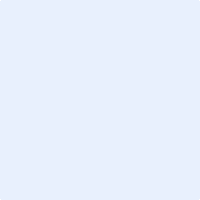 